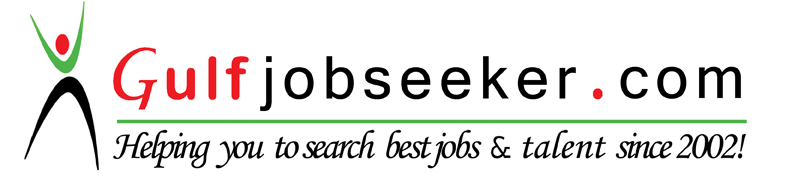 Whatsapp Mobile:+971504753686 Gulfjobseeker.com CV No: 1536444E-mail: gulfjobseeker@gmail.comObjective Desire to work in a leading organization providing good learning and an opportunity to work as a team member by using my creativity and other skills.  Academic Qualification.1.	Course			:	BBA (Hon’s)              Major				:	Finance             Grade/CGPA                         :           3.72	Year				:	2015	Institution			:	Shah Abdul Latif University,Khairpur2.	Course			:	HSC 	Major				:	Pre-Engineering	Grade/CGPA                         :           (A Grade)      Year				:	2011	Institution			:	A.B.K.D Govt: (Boys):H.S.S Garhi Yaseen3.	Course			:	SSC 	Major				:	Science	Grade/CGPA                         :           (A Grade)      Year				:	2009	Institution			:	A.B.K.D Govt: (Boys):H.S.S Garhi YaseenProfessional Experience4 week internship at National Bank of Pakistan, Branch Garhi Yaseen4 week internship at OGDCL Head Office, IslamabadAchievementsStudent of the year1st position in classSkills & InterestExcellent command on MS officeInterpersonal and Communication skillsPersonal ParticularsD.O.B				:	18TH August 1993Gender			:	MaleNationality			:	PakistaniLANGUAGE			:	English, Urdu & Sindhi